Отчето работе комитета по финансам администрации муниципального образования «Город Саратов» за 2020 год1. Общие сведенияКомитет по финансам администрации муниципального образования «Город Саратов» (далее - комитет по финансам) является финансовым органом администрации муниципального образования «Город Саратов», функциональным структурным подразделением, организующим исполнение бюджета муниципального образования «Город Саратов», органом внутреннего финансового контроля, осуществляющим контрольную деятельность в сфере бюджетных правоотношений и в сфере закупок для обеспечения муниципальных нужд в соответствии с бюджетным законодательством и решениями Саратовской городской Думы.Структура и штатная численность комитета по финансам утверждена постановлением администрации муниципального образования «Город Саратов» от 13 августа 2020 года № 1500.Комитет по финансам является юридическим лицом, имеет бюджетную смету и самостоятельный баланс.Содержание комитета по финансам осуществлялось за счет средств бюджета муниципального образования «Город Саратов» в сумме 103,2 млн. руб. и за счет субвенции областного бюджета в сумме          2,8 млн. руб.Основные задачи и полномочия комитета по финансам определены Положением о комитете по финансам администрации муниципального образования «Город Саратов», утвержденным решением Саратовской городской Думы от 19.07.2007 № 19-172 (с изменениями).2. Исполнение бюджета за 2020 год2.1. Общая информацияБюджет муниципального образования «Город Саратов» на 2020 год и на плановый период 2021 и 2022 годов утвержден решением Саратовской городской Думы 6 декабря 2019 года № 59-461.Сводная бюджетная роспись на 2020 год и на плановый период 2021 и 2022 годов и кассовый план на 2020 год составлены своевременно до начала финансового года и утверждены председателем комитета по финансам. Уведомления о бюджетных ассигнованиях и лимитах бюджетных обязательств доведены до главных распорядителей бюджетных средств своевременно до начала финансового года.В целях организации исполнения бюджета подготовлено постановление администрации муниципального образования «Город Саратов» от 12 февраля 2020 года № 220 «О мерах по обеспечению исполнения бюджета муниципального образования «Город Саратов» на    2020 год и на плановый период 2021 и 2022 годов».Таблица 1. Общие параметры исполнения бюджета муниципального образования «Город Саратов» за 2016-2020 годы, млн. руб.2.2. Доходы бюджетаБюджет муниципального образования «Город Саратов» за 2020 год исполнен по доходам с учётом безвозмездных поступлений в сумме              22 123,2 млн. руб. или 98,3% к бюджетным назначениям года.2.2.1. Налоговые и неналоговые доходы1) Налоговые и неналоговые доходы бюджета муниципального образования «Город Саратов» за 2020 год исполнены в сумме 7 551,5 млн. руб., что составляет 102,8% к бюджетным назначениям года. По сравнению с 2019 годом рост по налоговым и неналоговым доходам составил 104,7%, в основном за счет увеличения поступлений по налогу на доходы физических лиц и налогу на имущество физических лиц.Диаграмма 1. Доходы бюджета муниципального образования«Город Саратов» в 2016-2020 годах, млн. руб.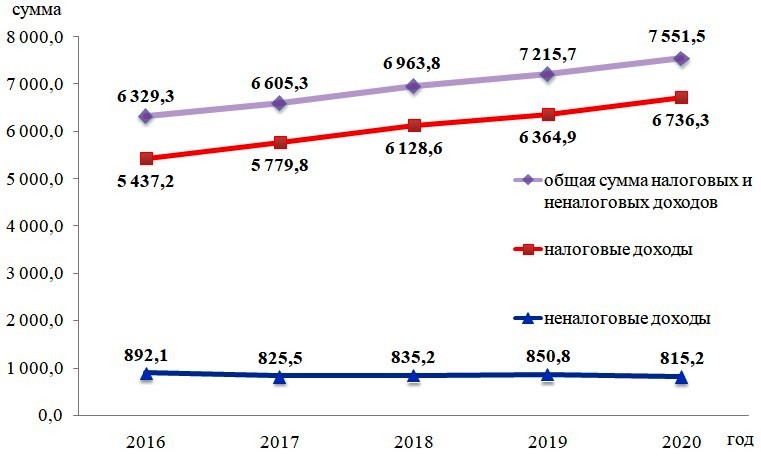 2) Комитет по финансам участвовал в работе контрольной комиссии по исполнению доходной части бюджета, также проводились заседания межведомственных комиссий администраций районов совместно с налоговыми и правоохранительными органами, где рассматривались вопросы по погашению организациями задолженности по налогам, поступающим в бюджет, повышению среднего уровня заработной платы до прожиточного минимума и среднеотраслевого размера на предприятиях и у индивидуальных предпринимателей.За 2020 год проведено 157 заседаний комиссии, на которых заслушаны руководители 1695 предприятий и 840 индивидуальных предпринимателей.Погашена задолженность перед бюджетом муниципального образования «Город Саратов» на общую сумму 77,5 млн. руб. (налог на доходы физических лиц – 46,5 млн. руб., налог на имущество физических лиц – 16,3 млн. руб., земельный налог – 10,7 млн. руб., единый налог на вмененный доход – 4,0 млн. руб.).3) В соответствии с приказом Минфина РФ и Федеральной налоговой службы 65н/ММ-3-1/295@ от 30 июня 2008 года «Об утверждении периодичности, сроков и формы представления информации в соответствии с Правилами взаимодействия органов государственной власти субъектов Российской Федерации и органов местного самоуправления с территориальными органами федерального органа исполнительной власти, уполномоченного по контролю и надзору в области налогов и сборов, утвержденными постановлением Правительства Российской Федерации от 12 августа 2004 года № 410», проводился обмен информацией с Управлением Федеральной налоговой службы по Саратовской области с использованием программного комплекса «Бюджет - СМАРТ». Показатели налоговой отчетности использовались при подготовке материалов для участия в заседаниях межведомственной комиссии по составлению проекта бюджета муниципального образования «Город Саратов»,  контрольной комиссии по исполнению доходной части бюджета, постоянной комиссии по бюджетно-финансовым вопросам, экономике, использованию муниципальной собственности, местным налогам и сборам, заседаниях при Правительстве Саратовской области по вопросам формирования и исполнения бюджета города, а также в рабочих встречах с налоговыми органами.4) В целях минимизации последствий распространения новой коронавирусной инфекции принят ряд мер по поддержке малого и среднего бизнеса и экономики в целом:на федеральном уровне - продление сроков уплаты авансового платежа по отдельным налогам с дальнейшим предоставлением права на отсрочку или рассрочку уплаты налога, а также освобождение от уплаты налогов за        2 квартал 2020 года;на местном уровне - снижение ставки единого налога на вмененный доход для отдельных видов деятельности  до минимального уровня, установленного Налоговым кодексом Российской Федерации (7,5%), освобождение отдельных категорий работников государственного учреждения здравоохранения «Саратовская городская станция скорой медицинской помощи», а также их несовершеннолетних детей от платы за пользование жилым помещением (платы за наем) для нанимателей жилых помещений, занимаемых по договорам социального найма жилых помещений муниципального жилого фонда.В целях увеличения доходной части бюджета муниципального образования «Город Саратов» направлены ходатайства в Правительство Саратовской области об оказании финансовой помощи из областного бюджета.В 2020 году из областного бюджета для компенсации снижения поступления налоговых и неналоговых доходов бюджета муниципального образования «Город Саратов» в связи с пандемией новой коронавирусной инфекции предоставлена дотация в сумме 94,7 млн. руб. 5) Комитетом по финансам ежемесячно направлялась в прокуратуру         г. Саратова информация об исполнении неналоговых доходов бюджета муниципального образования «Город Саратов», а также принятых заказчиками мер по взысканию дебиторской задолженности различных категорий (по арендной плате за земельные участки, по договорам аренды нежилых помещений, по договорам купли-продажи, по договорам на установку и эксплуатацию рекламных конструкций, по плате за наем муниципальных жилых помещений, о взыскании штрафов, пени, неустойки по муниципальным контрактам) по основным главным администраторам доходов бюджета муниципального образования «Город Саратов».6) Комитетом по финансам совместно со структурными подразделениями администрации муниципального образования «Город Саратов» реализовывался план мероприятий по оздоровлению муниципальных финансов на период до 2022 года по муниципальному образованию «Город Саратов», утвержденный постановлением администрации муниципального образования «Город Саратов» от 12 октября 2018 года № 2311 (с изменениями от 30 декабря 2020 года). Выполнение мероприятий позволило увеличить поступление налоговых и неналоговых доходов, оптимизировать расходы бюджета муниципального образования «Город Саратов», сократить расходы на обслуживание муниципального долга. Экономический эффект по увеличению поступлений налоговых и неналоговых доходов в бюджет муниципального образования «Город Саратов» составил за 2020 год 159,4 млн. руб.2.2.2. Безвозмездные поступленияБезвозмездные поступления из областного бюджета составили                   14 587,5 млн. руб. или 96,1% от уточненных бюджетных назначений, из них:- дотации в сумме 135,2 млн. руб. или 100,0% от уточненных бюджетных назначений;- субвенции в сумме 5 986,4 млн. руб. или 99,6% от уточненных бюджетных назначений;- субсидии в сумме 5 146,0 млн. руб. или 90,6% от уточненных бюджетных назначений.- иные межбюджетные трансферты в сумме 3 319,9 млн. руб. или 99,2% от уточненных бюджетных назначений.Диаграмма 2. Безвозмездные поступления в бюджет муниципального образования «Город Саратов» в 2016-2020 годах, млн. руб.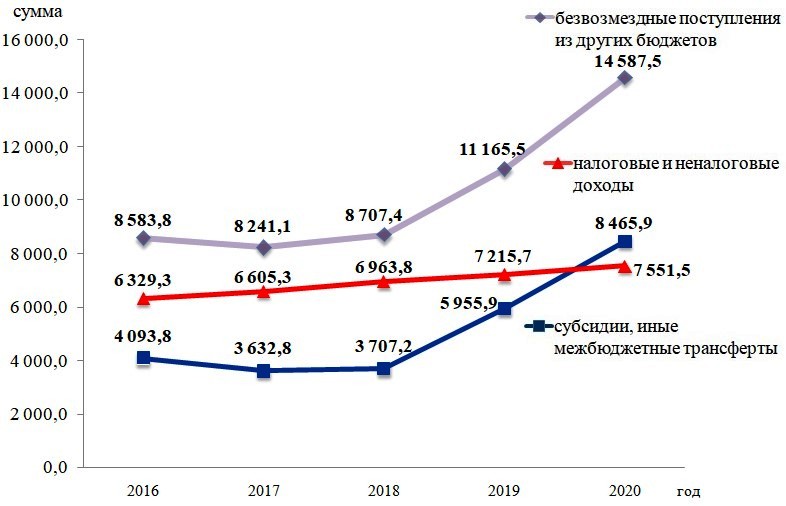 Возврат остатков субсидий, субвенций и иных межбюджетных трансфертов, имеющих целевое назначение, прошлых лет из бюджетов городских округов осуществлен в сумме 23,7 млн. руб.Израсходовано 14 587,1 млн. руб. или 100,0% от поступивших средств.2.3. Расходы бюджетаРасходная часть бюджета муниципального образования «Город Саратов» за 2020 год исполнена в сумме 21 985,9 млн. руб. или 97,2% от бюджетных назначений года.На выплаты по исполнительным документам направлено 324,3 млн. руб.2.3.1. Социальная сфераНа социальную сферу направлено 11 192,2 млн. руб., или 50,9% от общей суммы расходов, в том числе на финансовое обеспечение муниципального задания на оказание муниципальных услуг (выполнение работ) бюджетным и автономным учреждениям - 8 224,4 млн. руб. или 100,0% от уточненных бюджетных назначений года.На исполнение публичных нормативных обязательств направлено  408,4 млн. руб.2.3.2. Дорожное хозяйствоНа дорожное хозяйство за 2020 год направлено 4 764,7 млн. руб., что составляет 96,7% от уточненных бюджетных назначений года, в том числе:- на строительство, реконструкцию автомобильных дорог и сооружений – 700,0 млн. руб.;- на ремонт автомобильных дорог и сооружений на них, в том числе в рамках реализации национального проекта «Безопасные и качественные автомобильные дороги» – 2 632,6 млн. руб.;- на содержание автомобильных дорог и сооружений на них направлено 1 341,0 млн. руб., из них:расходы на выполнение муниципального задания муниципальными бюджетными учреждениями МБУ «Служба благоустройства города»,      МБУ «Дорстрой», МБУ «Спецавтохозяйство по уборке города» по круглогодичному содержанию автомобильных дорог, тротуаров, путепроводов составили 954,5 млн. руб.;лизинговые платежи за приобретаемую автотранспортную и специализированную технику  – 89,9 млн. руб.;приобретение автотранспортной и специализированной техники, дорожно-коммунальной техники для круглогодичного содержания улично-дорожной сети, оборудования – 2,3 млн. руб.;на содержание и текущий ремонт автомобильных дорог, тротуаров и инженерных сооружений – 294,3 млн. руб.;- на ремонт дворовых территорий многоквартирных домов в рамках реализации федерального проекта «Формирование комфортной городской среды» – 16,4 млн. руб.2.3.3. Жилищно-коммунальное хозяйствоРасходы на жилищно-коммунальное хозяйство за 2020 год исполнены в сумме 3 160,2 млн. руб., что составляет 88,7% к уточненным бюджетным назначениям года.На жилищное хозяйство направлено 2 068,9 млн. руб., что составляет 84,1% к уточненным бюджетным назначениям года.На коммунальное хозяйство направлено 82,6 млн. руб., что составляет 99,8% от уточненных бюджетных назначений года.На мероприятия по благоустройству города в 2020 году направлено 945,2 млн. руб., что составляет 98,8% от уточненных бюджетных назначений года.2.3.4. Расходы по обслуживанию муниципального долгаРасходы по обслуживанию муниципального долга за 2020 год составили 495,4 млн. руб. или 98,7% от бюджетных назначений года.2.3.5.Резервный фондИз резервного фонда администрации муниципального образования «Город Саратов» в 2020 году выделено 9,3 млн. руб., что составляет 46,5% от уточненных бюджетных назначений года (20,0 млн. руб.).2.4. Дефицит бюджетаБюджет муниципального образования «Город Саратов» за 2020 год исполнен с профицитом в сумме 137,3 млн. руб.2.5. Источники финансирования дефицита бюджетаИсточники финансирования дефицита бюджета муниципального образования «Город Саратов» за 2020 год сложились в сумме                           -137,3 млн. руб. за счет изменения остатков средств на счетах по учету средств бюджетов.3. Мероприятия в области долговой политики1) Работа в области долговой политики строилась в соответствии с постановлением администрации муниципального образования «Город Саратов» от 18 июля 2019 года № 1416, которым утверждены основные направления долговой политики муниципального образования «Город Саратов» на 2020 год и на плановый период 2021 и 2022 годов.Объем муниципальных заимствований за 2020 год в коммерческих банках составил 6 652,4 млн. руб., который  направлен полностью на погашение кредитов, в том числе на досрочное с более высокими процентными ставками.Дополнительно полученные доходы в сумме 32,6 млн. руб. в декабре 2020 года направлены на снижение муниципального долга, что позволило исполнить бюджет муниципального образования «Город Саратов» без дефицита.Муниципальный долг остался на уровне начала года и на 1 января   2021 года составил 6 752,4 млн. руб., что не превышает верхний предел муниципального долга, утвержденный решением Саратовской городской Думы о бюджете муниципального образования «Город Саратов» на 2020 год и на плановый период 2021 и 2022 годов. Кредитные ресурсы привлекались по итогам электронных аукционов. Средняя процентная ставка по сравнению с началом года снизилась на         1,4 процентных пункта и на 1 января 2021 года составила 6,58% годовых.Диаграмма 3. Муниципальный долг муниципального образования «Город Саратов» в 2013-2020 годах, млн. руб.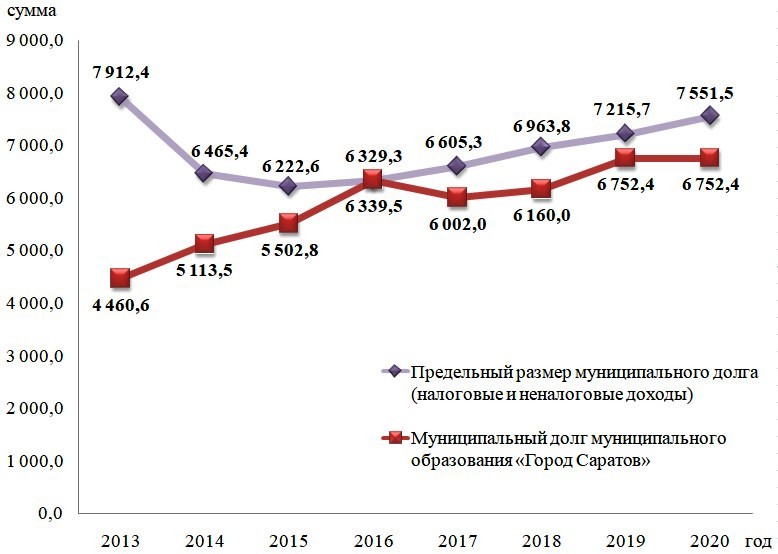 Муниципальное образование «Город Саратов» по-прежнему сохраняет репутацию надежного заемщика для кредитных организаций, что позволяет проводить комитету по финансам результативную работу в рамках действующих муниципальных контрактов.Постоянно проводится работа с кредитными организациями по вопросам снижения ставок кредитования. В 2020 году было направлено          6 писем кредитным организациям о рассмотрении возможности снижения процентных ставок по действующим кредитам, однако в снижении процентных ставок отказано.В связи с этим комитетом по финансам в 2020 году были привлечены кредиты в сумме 4152,4 млн. руб., которые направлены на перекредитование кредитов со сроком погашения в 2021-2022 годах, что позволило снизить процентные ставки с 8,79 % - 7,76 % до 7,22 % - 5,718 %.2) За отчетный период бюджетные кредиты из областного бюджета не предоставлялись и по состоянию на 1 января 2021 года задолженность по ним отсутствует.3) В целях финансирования временных кассовых разрывов при исполнении бюджета за 2020 год привлечены:- остатки средств бюджетных и автономных учреждений со счета Управления Федерального казначейства по Саратовской области в бюджет муниципального образования «Город Саратов» в сумме 250,0 млн. руб., которые возвращены в полном объеме до окончания финансового года;- бюджетные кредиты от Управления Федерального казначейства по Саратовской области на пополнение остатков средств на счете бюджета муниципального образования «Город Саратов» в сумме 800,0 млн. руб., которые погашены в полном объеме в течение финансового года. Ставка кредитования составила 0,1% годовых, что значительно ниже ставок кредитования кредитными организациями. 4) Экономический эффект от проведенных комитетом по финансам мероприятий в области долговой политики составил 93,6 млн. руб.4. Мероприятия по мониторингу исполнения бюджета1) В целях проведения мониторинга исполнения доходной части бюджета муниципального образования «Город Саратов» комитетом по финансам проводился анализ сведений, предоставленных УФК по Саратовской области о поступивших платежах в разрезе 1 000 юридических лиц с использованием программного комплекса «Бюджет-СМАРТ». По результатам проведенного анализа направлены письма главным администраторам доходов (УФНС России по Саратовской области, комитет по управлению имуществом города Саратова) о необходимости предоставления информации о причинах отсутствия платежей в бюджет муниципального образования «Город Саратов» по 160 плательщикам.Главными администраторами доходов бюджета в целях взыскания задолженности проводятся мероприятия по претензионной работе и передаче материалов в суд для принудительного взыскания. 2) В соответствии с постановлением администрации муниципального образования «Город Саратов» от 25 июля 2013 года № 1519 «Об оценке качества финансового менеджмента главных распорядителей бюджетных средств муниципального образования «Город Саратов» комитетом по финансам проведены мониторинг качества финансового менеджмента и оценка показателей, характеризующих качество финансового менеджмента главных распорядителей бюджетных средств за 2019 год. Сводный рейтинг оценки качества финансового менеджмента главных распорядителей бюджетных средств муниципального образования «Город Саратов» размещён на сайте администрации муниципального образования «Город Саратов». 3) В соответствии с постановлением администрации муниципального образования «Город Саратов» от 28 апреля 2018 года № 871 «О порядке рассмотрения ходатайств главных распорядителей бюджетных средств об изменении бюджетных ассигнований на исполнение расходных обязательств муниципального образования «Город Саратов» создана рабочая группа по рассмотрению ходатайств об увеличении бюджетных ассигнований на исполнение расходных обязательств муниципального образования «Город Саратов».Комитетом по финансам осуществлялся мониторинг обоснований изменения объемов бюджетных ассигнований на исполнение расходных обязательств муниципального образования «Город Саратов» и расчетов, подтверждающих необходимость внесения изменений в бюджет города. По итогам рассмотрения ходатайств в 2020 году  подготовлено 13 решений Саратовской городской Думы «О внесении изменений в решение Саратовской городской Думы от 06.12.2019 № 59-461 «О бюджете муниципального образования «Город Саратов» на 2020 год и на плановый период 2021 и 2022 годов».Проведенные мероприятия по оперативному внесению изменений в решение о бюджете муниципального образования «Город Саратов» позволили решить ряд значимых проблем, а именно:- ремонт муниципальных учреждений (кровли);- ремонт тротуаров;- участие в национальных проектах (строительство детских садов, школ; приобретение дополнительного оборудования для строящихся объектов; переселение граждан из аварийного жилищного фонда);- предотвращение банкротства МУПов;- изготовление проектно-сметной документации на ремонт и строительство автомобильных дорог.Диаграмма 4. Динамика изменений суммы расходов бюджета                  за 2016-2020 годы, млн. руб.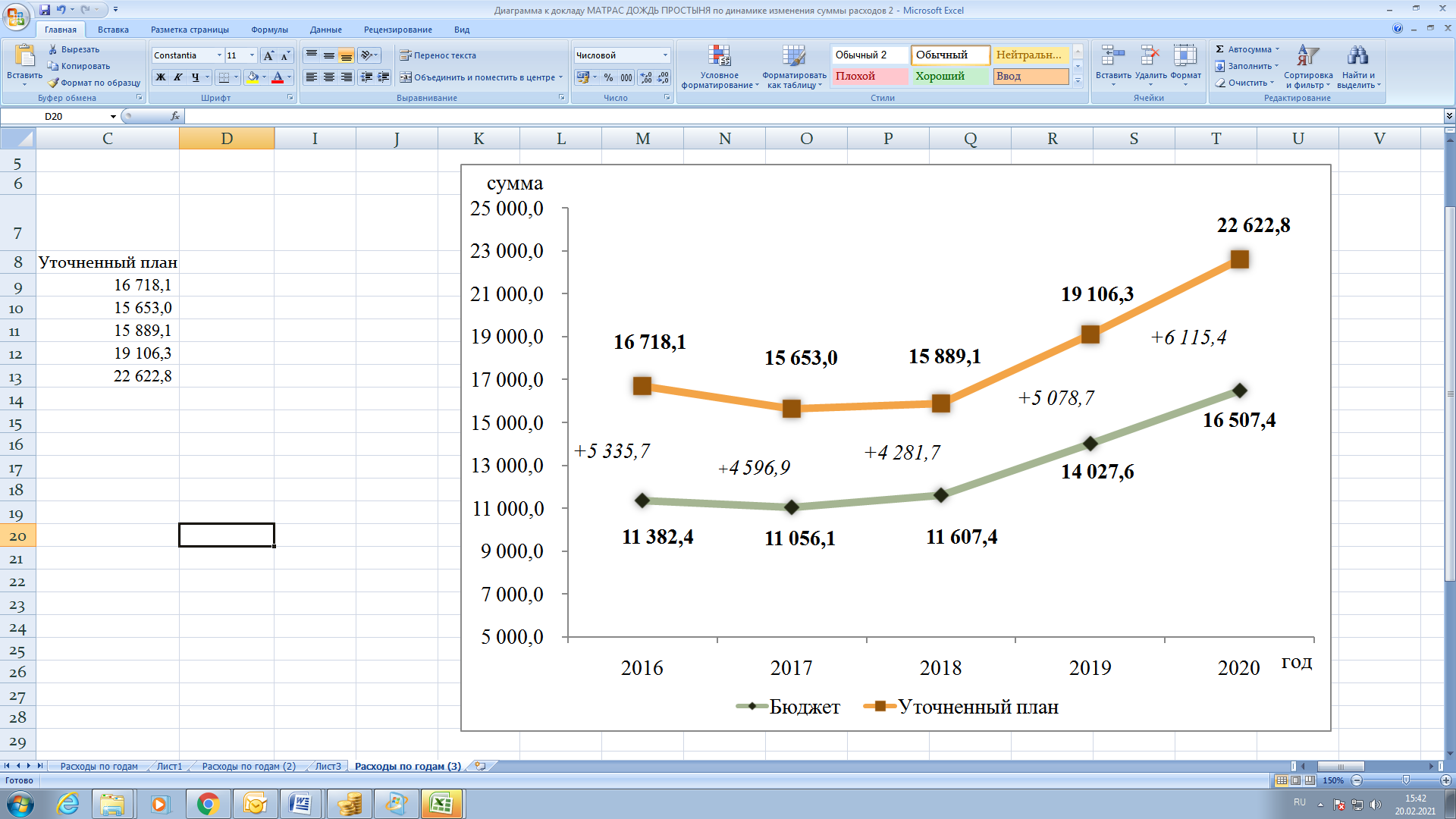 5. Бюджетная отчетностьСвоевременно и в полном объёме предоставлялась информация об исполнении бюджета муниципального образования «Город Саратов» в министерство финансов Саратовской области, Саратовскую городскую Думу, контрольно-счетную палату муниципального образования «Город Саратов», администрацию муниципального образования «Город Саратов».1) В 2020 году комитетом по финансам была принята от 21 главного администратора бюджетных средств бюджетная отчетность об исполнении бюджета и сводная бухгалтерская отчетность муниципальных бюджетных и муниципальных автономных учреждений:- годовая по состоянию на 01.01.2020;- квартальная по состоянию на 01.04.2020, 01.07.2020, 01.10.2020.В соответствии с пунктом 274 инструкции, утвержденной приказом Министерства финансов Российской Федерации от 28.12.2010 № 191н в состав консолидированной отчетности об исполнении бюджета муниципального образования «Город Саратов» включены показатели 25 администраторов доходов, не являющихся получателями средств бюджета муниципального образования «Город Саратов», представивших отчетность в комитет по финансам, а также показатели бюджетной отчетности 18 администраторов доходов, не представивших бюджетную отчетность в части администрируемых доходов.Годовая и квартальная консолидированная отчетность об исполнении бюджета и сводная бухгалтерская отчетность муниципальных бюджетных и муниципальных автономных учреждений муниципального образования «Город Саратов» сформирована и сдана в министерство финансов Саратовской области в полном объеме, в установленные сроки и с соблюдением всех контрольных соотношений. По представлению годовой отчетности министерством финансов Саратовской области в адрес главы муниципального образования «Город Саратов» направлено письмом от 10.04.2020 г. № 07-01-34/1615, подтверждающее этот факт. Годовая и квартальная консолидированная отчетность в соответствии с требованиями нормативных актов муниципального образования «Город Саратов» была представлена в Саратовскую городскую Думу и контрольно-счетную палату муниципального образования «Город Саратов».2) В целях установления единого порядка составления и представления ежемесячной, квартальной отчетности главными администраторами бюджетных средств комитетом по финансам издан приказ от 5 февраля     2020 года № 20П «О порядке составления и сроках представления в 2020 году в комитет по финансам месячной, квартальной бюджетной отчетности и сводной бухгалтерской отчетности».3) В течение 2020 года от главных администраторов бюджетных средств ежемесячно принималась бюджетная отчетность об исполнении бюджета и дополнительные формы сводной бухгалтерской отчетности муниципальных бюджетных и муниципальных автономных учреждений. 4) В условиях постоянно изменяющегося законодательства в сфере бюджетного учета и отчетности в течение года проводилась методическая работа с главными администраторами бюджетных средств по вопросам бюджетного и бухгалтерского учета, а также подготовки и составления бюджетной, бухгалтерской отчетности. Комитетом по финансам было разработано и доведено до главных распорядителей бюджетных средств и муниципальных учреждений 7 методических рекомендательных писем для использования в работе.Кроме того, комитетом по финансам совместно со специалистами НПЦ «Бюджет» в целях повышения качества сдаваемой отчетности были разработаны и реализованы дополнительные контрольные соотношения с использованием программного комплекса «Свод-Смарт». 5) Специалистами комитета по финансам в целях обеспечения «прозрачности» проводимых операций муниципальными бюджетными и муниципальными автономными учреждениями на лицевых счетах, открытых в Управлении Федерального казначейства по Саратовской области, в течение года проводилась работа по отражению данных операций в единой информационной системе комитета по финансам с последующим подтверждением в ежемесячной отчетности главных распорядителей бюджетных средств. Данная работа позволила отслеживать денежные потоки, расходы и остатки средств учреждений в целях эффективного использования бюджетных средств, направленных на их финансовое обеспечение, а также прогнозировать  и финансировать кассовые разрывы.Комитетом по финансам как уполномоченным финансовым органом ежедневно осуществлялась работа по отражению в бюджетном учете операций по исполнению бюджета муниципального образования «Город Саратов» по доходам, расходам и источникам финансирования дефицита бюджета муниципального образования «Город Саратов». 6) Ежемесячно специалистами комитета по финансам собиралась информация о наличии просроченной кредиторской задолженности главных распорядителей бюджетных средств и муниципальных учреждений в разрезе аналитики, анализировались причины ее возникновения для принятия мер по ее сокращению.7) Во исполнение требований приказа Минфина России от 28.12.2010     № 191н «Об утверждении Инструкции о порядке составления и представления годовой, квартальной и месячной отчетности об исполнении бюджетов бюджетной системы Российской Федерации» в части формирования и сдачи отчетности в электронном виде была отработана и реализована схема визирования отчетности специалистами комитета по финансам, а также схема подписания отчетности электронно- цифровой подписью главными администраторами бюджетных средств, централизованными бухгалтериями, учреждениями, ведущими учет самостоятельно, а так же областными и федеральными администраторами доходов.6. Казначейское исполнение бюджетаИсполнение бюджета по расходам организуется на основе сводной бюджетной росписи и кассового плана, на основе единства кассы и подведомственности расходов и осуществляется в соответствии с Бюджетным кодексом Российской Федерации.1)В комитете по финансам обслуживаются 21 главный распорядитель бюджетных средств и 23 казенных учреждения, которым открыты 44 лицевых счета, а также осуществляется процедура санкционирования расходов 41 муниципальных автономных и 322 муниципальных   бюджетных учреждений по отдельным лицевым счетам, открытым в Управлении Федерального казначейства по Саратовской области, с подписанием документов в СУФД-online.В соответствии со статьей 2 Закона Саратовской области от                  23 декабря 2005 года № 139–ЗСО «О наделении органов местного самоуправления в Саратовской области отдельными государственными полномочиями по санкционированию финансовыми органами муниципальных образований Саратовской области кассовых выплат получателям средств областного бюджета, областным государственным автономным и бюджетным учреждениям, расположенным на территориях муниципальных образований области» были переданы полномочия по санкционированию кассовых выплат получателям средств областного бюджета, областным государственным автономным и бюджетным учреждениям. В рамках переданных полномочий обслуживаются 108 государственных учреждений, которым открыты 310 лицевых счетов.        2)Исполнение бюджета по расходам осуществляется в установленном комитетом по финансам  порядке, с соблюдением требований Бюджетного  Кодекса. В 2020 год было принято на учет за счет средств                              бюджета муниципального образования «Город Саратов» 10 126 бюджетных обязательств на сумму 16 031,9 млн. руб., которые фактически исполнены в сумме 15 897,2 млн. руб., что составляет  99,2 %.В процессе исполнения бюджета за 2020 год было просанкционировано и проведено 652 360  расходных документов.Диаграмма 5. Количество обработанных операционно-кассовых документов за 2016-2020 годах, шт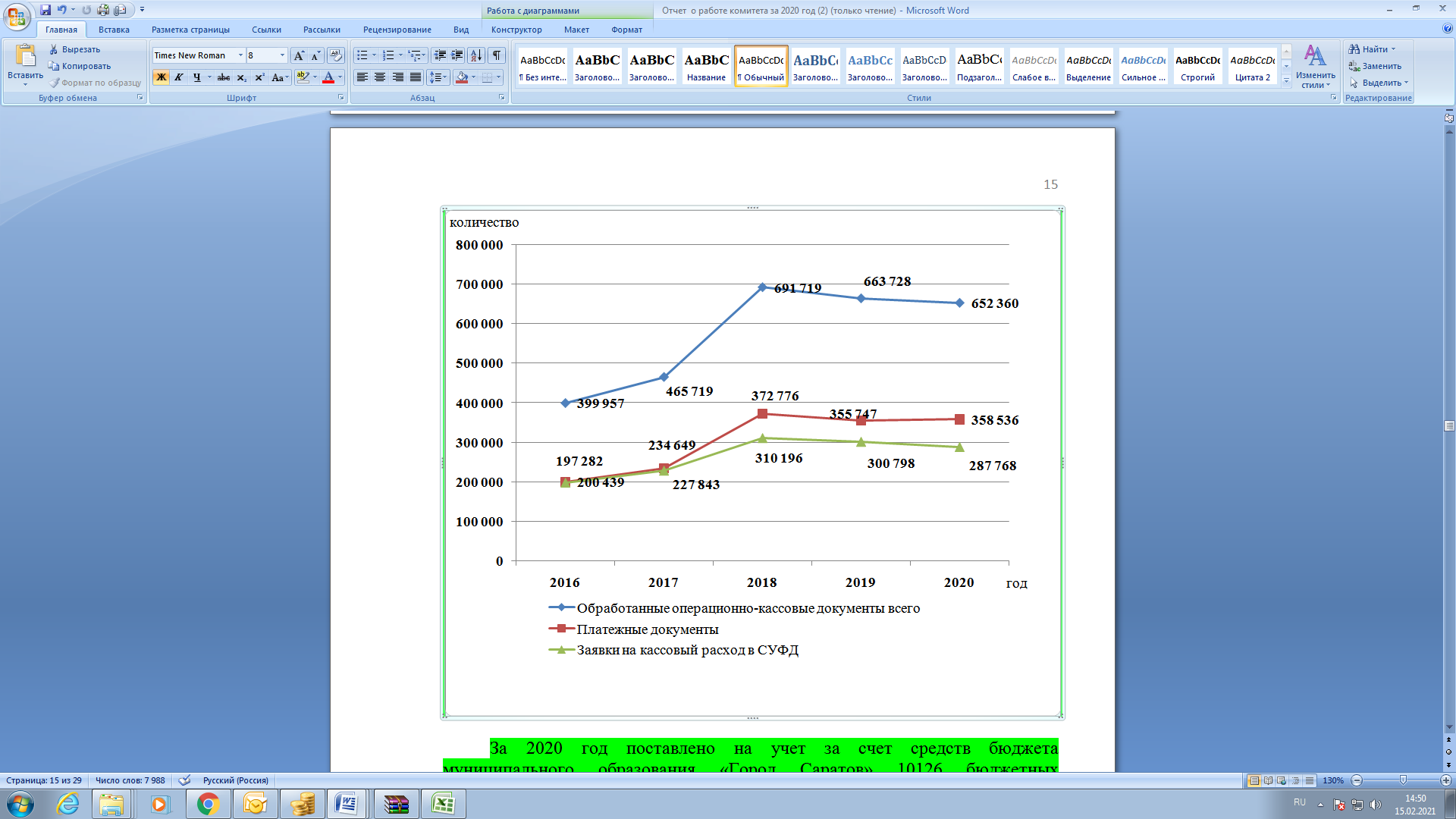 3) В процессе исполнения бюджета в 2020 году комитетом по финансам был внедрен электронный документооборот с применением именных квалифицированных электронных подписей при подписании платежных документов, уведомлений по уточнению кассовых выплат и поступлений, постановке на учет бюджетных обязательств, а также направлением в адрес клиентов электронных выписок. Преимуществами  внедрения электронного документооборота являются  ускорение работы в части создания, передачи и согласования документов, отсутствие необходимости в создании мест хранения и обработки бумажных версий документов.4) С 1 января 2021 года вступил в силу  Федеральный закон  от 27.12.2019 № 479-ФЗ «О внесении изменений в Бюджетный кодекс Российской Федерации в части казначейского обслуживания и системы казначейских платежей». Создание системы казначейских платежей призвано обеспечить качественно новый уровень казначейского обслуживания клиентов, ключевым направлением которого является моментальность проведения операций. Комитет по финансам участвовал в пилотном проекте УФК по Саратовской области по внедрению и тестированию системы казначейских платежей, принимал участие в совещаниях, видеоконференциях, рабочих встречах, проводимых УФК по Саратовской области в рамках перехода, работники прошли обучение на портале peo.roskazna.ru. Комитетом по финансам был разработан и исполнен план мероприятий по переходу на систему казначейских платежей в муниципальном образовании «Город Саратов», включающий в себя методическую работу с получателями бюджетных средств, муниципальными учреждениями о новациях с 1 января 2021 года, о необходимости актуализации реквизитов, необходимых для осуществления перевода денежных средств на своих информационных ресурсах, в информационных системах, а также актуализации информации в ГИС ГМП и информировании плательщиков о порядке заполнения распоряжений о переводе денежных средств.  Кроме того, осуществлена адаптация информационных систем в соответствии с опубликованными на сайте Федерального казначейства Стандартами электронных сообщений.  Комитетом по финансам и УФК по Саратовской области были внесены изменения в действующие соглашения и регламент о порядке и условиях обмена информацией при казначейском обслуживании исполнения бюджета муниципального образования «Город Саратов». Для осуществления работы в системе казначейских платежей комитету по финансам были открыты 3 казначейских счета (единый счет бюджета, казначейский счет для осуществления и отражения операций с денежными средствами, поступающими во временное распоряжение, казначейский счет для осуществления и отражения операций с денежными средствами бюджетных и автономных учреждений). Проведенные  комитетом по финансам мероприятия позволили с           1 января 2021 года полноценно осуществлять работу в системе казначейских платежей.7. Работа с исполнительными документамиСогласно главе 24.1. Бюджетного кодекса Российской Федерации ведется работа по учету и осуществляется хранение исполнительных документов и иных документов, связанных с их исполнением, предъявленных к получателям бюджетных средств, лицевые счета которым открыты  в комитете по финансам, что позволяет упорядочить работу по обращениям взыскателей.Остаток неисполненных предъявленных и поставленных на учет в комитете по финансам судебных актов по состоянию на 1 января 2020 года составил 98,6 млн. руб. За 2020 год поступило и поставлено на учет исполнительных документов на сумму 177,5 млн. руб.На исполнение требований исполнительных документов, предусматривающих обращения взысканий на средства бюджета муниципального образования «Город Саратов», предъявленных и поставленных на учет в комитете по финансам, за 2020 год направлено   252,6 млн. руб. Остаток неисполненных предъявленных и поставленных на учет в комитете по финансам судебных актов по состоянию на 1 января 2021 года составил 23,5  млн. руб.Таблица 2. Динамика оплаченных исполнительных листов                     за 2016-2020 годы, млн. руб. 8. Защита интересов казны города1) Общая сумма исковых требований, предъявленных к казне муниципального образования «Город Саратов», в 2020 году по                          700 заявлениям составила 748,1 млн. руб. (с учетом переходящих 260 дел 2019 года на сумму 179,3 млн. руб.).Судами было отказано в удовлетворении 223 исковых заявлений, связанных с взысканием денежных средств из казны муниципального образования «Город Саратов», на общую сумму 205,8 млн. руб.; вынесено решений о взыскании с казны муниципального образования «Город Саратов» по 313 заявлениям на сумму 199,5 млн. руб.На 1 января 2021 года на рассмотрении в судах находилось                  164 исковых заявления на общую сумму 342,7 млн. руб.2) Судами удовлетворено 11 заявлений комитета по финансам о взыскании денежных средств в доход бюджета муниципального образования «Город Саратов» на общую сумму 6,1 млн. руб.По состоянию на 01.01.2021 на принудительном исполнении в службе судебных приставов-исполнителей находилось 15 исполнительных листов на общую сумму 83,4 млн. руб. (с учетом начисленных процентов).По 7 исполнительным листам произведена полная оплата на сумму     0,2 млн. руб. (ООО Спортивный клуб «Буревестник» на сумму                       9,0 тыс. руб., ООО «Лифтремонт» на сумму 19,7 тыс. руб., Горбунов В.В. на сумму 18,5 тыс. руб., ООО «Огонёк» на сумму 151,3 тыс. руб., МРИ ФНС России по Саратовской области № 19 на сумму 24,8 тыс. руб.). По 3 исполнительным листам произведена частичная оплата на сумму 
0,1 млн. руб. (должник ИП Мирошин А.К. на сумму 50,0 тыс. руб.,  Зиновьев Б.Г. на сумму 21,6 тыс. руб., Горелова О.И. на сумму 16,7 тыс.руб.).Всего поступления составили 0,3 млн. руб.По состоянию на 01.01.2021 продолжается рассмотрение судами заявлений комитета по финансам о признании должников банкротами.Так, конкурсное производство в отношении должника ООО «АРиАЛ» продлено до 12 марта 2021 года.Производство в отношении должника ИП Винокуровой О.А. находится в стадии реализации имущества. Производство в отношении должника ИП Мирошина А.К. находится в стадии реализации имущества. Срок реализации имущества установлен                            до 15 марта 2021 года.Производство в отношении должника Курмангалиевой А.Н. находится в стадии реализации имущества. Срок реализации имущества установлен до 27 февраля 2021 года.Кроме того, комитетом по финансам ведется работа по привлечению к субсидиарной ответственности руководителей (учредителей) должников - юридических лиц, признанных банкротами, либо ликвидированных в установленном законом порядке.Так, по состоянию на 01.01.2021 на рассмотрении Арбитражного суда Саратовской области находилось 3 исковых заявления о привлечении к субсидиарной ответственности руководителей должников на сумму               25,0 млн. руб.9. Контрольная деятельность9.1. Комитетом по финансам как органом, уполномоченным на осуществление контроля в сфере закупок в муниципальном образовании «Город Саратов», в 2020 году было проведено 79 контрольных мероприятий, из них 70 плановых, принято участие в 4 проверках совместно с органами прокуратуры (по требованиям). В ходе проведения проверок установлено  752 нарушения законодательства о закупках, проанализировано                  4 322 контракта (договора).Выдано и размещено в единой информационной системе                       23 предписания об устранении нарушений законодательства о закупках, выявленных по результатам проверок. Направлено 54 материала в Управление федеральной антимонопольной службы России по Саратовской области, содержащих признаки административных правонарушений. По запросам (требованиям) направлено 12 актов в прокуратуру Кировского района, 75 в прокуратуру города.Ежеквартально проводится анализ нарушений законодательства о закупках, по результатам которого в адрес главных распорядителей направляется информация о характерных нарушениях законодательства с целью недопущения их в дальнейшем.Характерные нарушения выявляются:- при организации деятельности заказчиков (отсутствие надлежащего уровня квалификации (обучения) работников, осуществляющих закупочную деятельность заказчиков);- при утверждении документации о закупках (с нарушением установленных требований осуществлено описание объекта закупки, наличие противоречий в документации, установление несоответствующих требований к участникам закупок, не учитываются изменения в законодательство о контрактной системе и т. д.);- при заключении контрактов (отсутствие обязательных условий контрактов, в том числе установление условий об ответственности с нарушением установленных требований, установление сроков оплаты с нарушениями);- при размещении информации и документов в ЕИС (размещается противоречивая, неполная, недостоверная информация).Таблица 3. Информация по проверкам в сфере закупок за 2017-2020 годы9.2. В соответствии с постановлением Правительства Российской Федерации от 12.12.2015 № 1367 (в последствии - постановлением Правительства Российской Федерации от 06.08.2020 № 1193) осуществляется  контроль в сфере закупок в соответствии с частью 5 статьи 99 Федерального закона от 05.04.2013 № 44-ФЗ «О контрактной системе в сфере закупок товаров, работ, услуг для обеспечения государственных и муниципальных нужд». За 2020 год осуществлен контроль 15 325 документов, из которых      1 637 направлены заказчиками с нарушениями и были отклонены. За 2019 год проконтролировано 22 114 документов, из них отклонено 1 695.Таблица 4. Информация по контролю в сфере закупок в соответствии частью 5 статьи 99 Федерального закона от 05.04.2013 № 44-ФЗИзменение количества поступивших на контроль документов в             2020 году в сторону уменьшения обусловлено внесением изменений в законодательство, регулирующее данный вид контроля (со второго квартала 2020 года не приходят на контроль извещения и проекты контрактов). С 01.10.2020 постановлением Правительства Российской Федерации от 06.08.2020 № 1193 «О порядке осуществления контроля, предусмотренного частями 5 и 5.1 статьи 99 Федерального закона «О контрактной системе в сфере закупок товаров, работ, услуг для обеспечения государственных и муниципальных нужд, и об изменении и признании утратившими силу некоторых актов Правительства Российской Федерации», появился новый вид контроля проектов контрактов, заключаемых с единственным поставщиком.9.3. Комитетом по финансам как органом внутреннего муниципального финансового контроля за 2020 год проведено 18 контрольных мероприятий из них: 9 - плановых, 9 - внеплановых.Таблица 5. Информация по проверкам органа внутреннего муниципального финансового контроля за 2016-2020 годыВ результате контрольных мероприятий выявлено нарушений действующего законодательства на сумму 2,3 млн. руб., в том числе нецелевое использование бюджетных средств на сумму 0,3 млн. руб.Установлены следующие нарушения:1) положений бюджетного законодательства:- нецелевое использование бюджетных средств;- несоблюдение принципа эффективности использования бюджетных средств;- принятие бюджетных обязательств при отсутствии доведенных лимитов бюджетных обязательств;- невыполнение муниципального задания муниципальными учреждениями;- отчеты о выполнении муниципального задания содержат недостоверные сведения. 2) законодательства о контрактной системе:- ведение планов - графиков и планов закупок не в соответствии с действующим законодательством;- правила нормирования, требования к отдельным видам товаров, работ, услуг (в том числе предельные цены товаров, работ, услуг) и (или) нормативные затраты не соответствуют общим правилам нормирования в сфере закупок и не размещены в единой информационной системе;- обоснование начальной (максимальной) цены контракта не в соответствии с требованиями законодательства;- осуществление необоснованных закупок товаров, работ, услуг;- приемка поставленных товаров и документы о приемке не соответствуют условиям договоров и действующему законодательству.3) требований законодательства о бухгалтерском учете в части составления и принятия к учету первичных учетных документов и порядка учета нематериальных активов, недостоверное отражение кредиторской задолженности.По итогам контрольных мероприятий выдано 3 предписания и                            6 представлений.За неисполнение в установленный срок предписания, выданного  МКУ «Администрация кладбищ», должностное лицо привлечено к административной ответственности по части 20 статьи 19.5 КоАП РФ. Постановлением мирового суда от 05.10.2020 назначено административное наказание в виде административного штрафа в размере 20,0 тыс. руб.По итогам проведенных за 2020 год контрольных мероприятий, должностное лицо администрации Волжского района муниципального образования «Город Саратов» привлечено к административной ответственности по статье 15.14 КоАП РФ (Нецелевое использование бюджетных средств). Назначено административное наказание в виде административного штрафа в размере 20,0 тыс. руб.Также по итогам проверок 2019 года по статье 15.15.5.-1 КоАП РФ (Невыполнение государственного (муниципального) задания) привлечены к административной ответственности:- должностное лицо МОУ СОШ № 95, назначено административное наказание в виде административного штрафа в размере 500 рублей;- должностное лицо МАДОУ «Центр развития ребенка - детский сад № 79», назначено административное наказание в виде предупреждения.10. Подготовка проекта бюджета на 2021 год и на плановый период 2022 и 2023 годовРазработка проекта бюджета на 2021 год и на плановый период 2022 и 2023 годов осуществлялась в соответствии с планом мероприятий по составлению проекта бюджета муниципального образования «Город Саратов» на очередной финансовый год и на плановый период, утвержденным постановлением администрации муниципального образования «Город Саратов» от 20 июня 2018 года № 1284 «О порядке составления проекта бюджета муниципального образования «Город Саратов». Издано постановление администрации муниципального образования «Город Саратов» от 28 мая 2020 года № 962 «О создании межведомственной комиссии по составлению проекта бюджета муниципального образования «Город Саратов» на 2021 год и на плановый период 2022 и 2023 годов» и на очередной финансовый год и на плановый период». Проведена работа по своду реестров расходных обязательств главных распорядителей бюджетных средств. Реестр расходных обязательств муниципального образования «Город Саратов» на период 2021-2023 годов своевременно представлен в министерство финансов Саратовской области.В целях исполнения постановлений администрации муниципального образования «Город Саратов» от 25 марта 2020 года № 590 «Об утверждении Порядка формирования перечня налоговых расходов муниципального образования «Город Саратов» и № 591 «Об утверждении Порядка осуществления оценки налоговых расходов муниципального образования «Город Саратов» комитетом по финансам совместно с комитетом по экономике были проведены подготовительные мероприятия по оценке налоговых расходов, результаты которой учтены при формировании основных направлений бюджетной и налоговой политики муниципального образования «Город Саратов» на 2021 год и на плановый период 2022 и         2023 годов.В течение 2020 года направлялись письма в Правительство Саратовской области об укреплении финансовой базы муниципального образования «Город Саратов» для реализации возложенных на органы местного самоуправления полномочий.  В результате законом Саратовской области от 30 июня 2020 года № 76-ЗСО с 1 января 2021 года установлен единый норматив отчислений в бюджеты муниципальных районов и городских округов Саратовской области от транспортного налога в размере 100%. Прогнозируемые поступления в бюджет муниципального образования «Город Саратов» в 2021 году составят 1 063,2 млн. руб.Планирование бюджетных ассигнований на 2021 год и на плановый период 2022 и 2023 годов осуществлялось в порядке и в соответствии с методикой, установленной приказом комитета по финансам от 08.09.2020 года № 147-П «О Положении о порядке и методике планирования бюджетных ассигнований и порядке составления прогноза расходов бюджета муниципального образования «Город Саратов» на 2021 год и на плановый период 2022 и 2023 годов».Комитетом по финансам подготовлено постановление администрации муниципального образования «Город Саратов» 16 ноября 2020 года № 2270 «О проекте бюджета муниципального образования «Город Саратов» на 2021 год и на плановый период 2022 и 2023 годов».Проведено 5 заседаний межведомственной комиссии по прогнозным параметрам проекта бюджета. Сформирован проект бюджета, который опубликован на официальном сайте администрации муниципального образования «Город Саратов» и в газете «Саратовская панорама».По проекту бюджета проведены публичные слушания. 19 ноября 2020 года проект бюджета внесен в Саратовскую городскую Думу вместе с необходимыми документами и материалами.Решением Саратовской городской Думы от 17.12.2020                                       № 80 - 626 принят сбалансированный (бездефицитный) бюджет  муниципаль-ного образования «Город Саратов» на 2021 год и на плановый период 2022 и  2023 годов. 11. Меры по реализации принципа прозрачности
(открытости) бюджета1) Подготовлены и проведены публичные слушания с соблюдением действующих ограничительных мер и санитарных правил:- по отчету об исполнении бюджета муниципального образования «Город Саратов» за 2019 год;- по проекту бюджета муниципального образования «Город Саратов» на 2021 год и на плановый период 2022 и 2023 годов.2) В целях реализации принципа прозрачности (открытости) бюджета систематически публиковались в открытой печати и размещались на сайте администрации муниципального образования «Город Саратов» (www.saratovmer.ru):- изменения к утвержденному бюджету муниципального образования «Город Саратов» на 2020 год и на плановый период 2021 и 2022 годов; - отчёт об исполнении бюджета муниципального образования «Город Саратов» за 2019 год;- проект бюджета и бюджет муниципального образования «Город Саратов» на 2021 год и на плановый период 2022 и 2023 годов;- бюджеты для граждан муниципального образования «Город Саратов» по решению Саратовской городской Думы «Об исполнении бюджета муниципального образования «Город Саратов» за 2019 год», по проекту бюджета муниципального образования «Город Саратов» на 2021 год и на плановый период 2022 и 2023 годов и по решению Саратовской городской Думы «О бюджете муниципального образования «Город Саратов» на 2021 год и на плановый период 2022 и 2023 годов».Кроме того, комитетом по финансам ежемесячно размещалась на сайте администрации муниципального образования «Город Саратов» информация об основных параметрах бюджета, а также ежеквартальная информация об исполнении бюджета. 3) В целях повышения качества и доступности представляемой гражданам информации о бюджете министерством финансов Саратовской области проводится мониторинг открытости бюджетных данных, на основе которого составляется соответствующий рейтинг муниципальных районов и муниципальных образований Саратовской области. По итогам 2019 года муниципальное образование «Город Саратов» заняло 2 место и признано муниципальным образованием с высоким уровнем открытости бюджетных данных. В результате чего бюджету муниципального образования «Город Саратов» в 2020 году выделена дотация за достижение наилучших значений показателей (результатов) по уровню открытости бюджетных данных в сумме 1,0 млн. руб.4) Муниципальное образование «Город Саратов» ежегодно принимает активное участие во Всероссийском конкурсе «Лучшее муниципальное образование в сфере управления общественными финансами», который проводит издательский дом «Бюджет» совместно с Союзом финансистов России. В 2020 году заявка на участие в конкурсе одобрена министерством финансов Саратовской области и муниципальное образование «Город Саратов» было рекомендовано для участия в данном конкурсе от Саратовской области. 5) Комитетом по финансам с 1 января 2020 года активно ведется работа по формированию и размещению информации на едином портале бюджетной системы Российской Федерации с соблюдением порядка и сроков, установленных приказом Минфина России от 28 декабря 2016 года № 243н «О составе и порядке размещения и предоставления информации на едином портале бюджетной системы Российской Федерации». Для финансовых органов муниципальных образований предусмотрено формирование информации по 64 показателям (формулярам).За 2020 год заполнены все доступные формуляры. Опубликовано на едином портале бюджетной системы Российской Федерации                         73,4 % информации (47 формуляров), остальные находятся на согласовании в министерстве финансов Саратовской области (4 формуляра).Недоступными для заполнения были 13 показателей или 20,3 % от всей информации, необходимой для размещения на едином портале. При обеспечении доступа к остальным формулярам единого портал бюджетной системы информация по ним также будет сформирована.6) Комитетом по финансам осуществляется активное взаимодействие с Союзом финансистов России.Постановлением Правительства Саратовской области от 8 мая                 2020 года № 374-П утвержден Порядок проведения оценки долговой устойчивости муниципальных образований Саратовской области.В соответствии с данным Порядком в 2020 году министерством финансов Саратовской области была проведена оценка, по результатам которой муниципальное образование «Город Саратов» отнесено к группе с низкой долговой устойчивостью. Основная причина - большой объем муниципального долга.Это обстоятельство имеет крайне негативные последствия для муниципального образования, такие как невозможность привлечения  кредитов на финансирование дефицита бюджета и, как следствие, сокращение финансирования социально важных вопросов.В целях предоставления отсрочки реализации мер по результатам оценки долговой устойчивости муниципальных образований направлено письмо генеральному директору Союза финансистов России о рассмотрении возможности обращения с законодательной инициативой по приостановлению применения положений ст. 107, 107.1 Бюджетного Кодекса Российской Федерации в отношении муниципальных образований до              2025 года.В результате коллективных ходатайств муниципальных образований приняты изменения в Бюджетный кодекс Российской Федерации, приостанавливающие до 1 января 2022 года применение указанных положений (Федеральный закон от 15.10.2020 327-ФЗ).12. Разработка муниципальных правовых актовВ 2020 году подготовлены проекты следующих муниципальных правовых актов:1. Решения Саратовской городской Думы:- «О внесении изменений в решение Саратовской городской Думы от 06.12.2019 № 59-461 «О бюджете муниципального образования «Город Саратов» на 2020 год и на плановый период 2021 и 2022 годов» от  06.02.2020 № 61-486;- «О внесении изменений в решение Саратовской городской Думы от 06.12.2019 № 59-461 «О бюджете муниципального образования «Город Саратов» на 2020 год и на плановый период 2021 и 2022 годов» от  12.03.2020 № 63-504;- «О внесении изменений в решение Саратовской городской Думы от 06.12.2019 № 59-461 «О бюджете муниципального образования «Город Саратов» на 2020 год и на плановый период 2021 и 2022 годов» от  23.04.2020 № 65-516;- «О внесении изменений в решение Саратовской городской Думы от 06.12.2019 № 59-461 «О бюджете муниципального образования «Город Саратов» на 2020 год и на плановый период 2021 и 2022 годов» от  15.05.2020 № 66-525;- «О внесении изменений в решение Саратовской городской Думы от 06.12.2019 № 59-461 «О бюджете муниципального образования «Город Саратов» на 2020 год и на плановый период 2021 и 2022 годов» от  28.05.2020 № 67-533;- «О внесении изменений в решение Саратовской городской Думы от 06.12.2019 № 59-461 «О бюджете муниципального образования «Город Саратов» на 2020 год и на плановый период 2021 и 2022 годов» от  18.06.2020 № 68-545;- «О внесении изменений в решение Саратовской городской Думы от 06.12.2019 № 59-461 «О бюджете муниципального образования «Город Саратов» на 2020 год и на плановый период 2021 и 2022 годов» от  10.07.2020 № 70-558;- «О внесении изменений в решение Саратовской городской Думы от 27.03.2008 № 26-271 «О Положении о бюджетном процессе в муниципальном образовании «Город Саратов» от 23.07.2020 № 71-560;- «О внесении изменений в решение Саратовской городской Думы от 19.07.2007 № 19-172 «О Положении о комитете по финансам администрации муниципального образования «Город Саратов» от 23.07.2020 № 71-561;- «О внесении изменений в решение Саратовской городской Думы от 06.12.2019 № 59-461 «О бюджете муниципального образования «Город Саратов» на 2020 год и на плановый период 2021 и 2022 годов» от  30.07.2020 № 72-570;- «О внесении изменений в решение Саратовской городской Думы от 06.12.2019 № 59-461 «О бюджете муниципального образования «Город Саратов» на 2020 год и на плановый период 2021 и 2022 годов» от  24.09.2020 № 74-575;- «О внесении изменений в решение Саратовской городской Думы от 06.12.2019 № 59-461 «О бюджете муниципального образования «Город Саратов» на 2020 год и на плановый период 2021 и 2022 годов» от  29.10.2020 № 76-596;- «О внесении изменений в решение Саратовской городской Думы от 06.12.2019 № 59-461 «О бюджете муниципального образования «Город Саратов» на 2020 год и на плановый период 2021 и 2022 годов» от  12.11.2020 № 77-610;- «Об исполнении бюджета муниципального образования «Город Саратов» за 2019 год» от 26.11.2020 № 78-616;- «О внесении изменений в решение Саратовской городской Думы от 06.12.2019 № 59-461 «О бюджете муниципального образования «Город Саратов» на 2020 год и на плановый период 2021 и 2022 годов» от  26.11.2020 № 78-617; - «О бюджете муниципального образования «Город Саратов» на      2021 год и на плановый период 2022 и 2023 годов» от 17.12.2020 № 80-626;- «О внесении изменений в решение Саратовской городской Думы от 06.12.2019 № 59-461 «О бюджете муниципального образования «Город Саратов» на 2020 год и на плановый период 2021 и 2022 годов» от  24.12.2020 № 81-636.2. Постановления администрации муниципального образования «Город Саратов»:- «Об утверждении Порядка проведения анализа и мониторинга финансового состояния принципала, проверки достаточности, надежности и ликвидности обеспечения исполнения обязательств принципала по муниципальной гарантии, определения минимального объема (суммы) обеспечения исполнения обязательств принципала по удовлетворению регрессного требования гаранта к принципалу по муниципальной гарантии» от 22.01.2020 № 89;- «О мерах по обеспечению исполнения бюджета муниципального образования «Город Саратов» на 2020 год и на плановый период 2021 и   2022 годов» от 12.02.2020 № 220;-   «Об утверждении Порядка ведения муниципальной долговой книги муниципального образования «Город Саратов» от 05.03.2020 № 431;- «О внесении изменений в постановление администрации муниципального образования «Город Саратов» от 13 октября 2017 года          № 2936 «Об утверждении муниципальной программы «Управление муниципальными финансами муниципального образования «Город Саратов» на 2018-2020 годы» от 31.03.2020 № 648;- «Об утверждении отчёта об исполнении бюджета муниципального образования «Город Саратов» за I квартал 2020 года» от 16.04.2020 № 775;- «О внесении изменений в постановление администрации муниципального образования «Город Саратов» от 13 октября 2017 года         № 2936 «Об утверждении муниципальной программы «Управление муниципальными финансами муниципального образования «Город Саратов» на 2018-2020 годы» от 25.05.2020 № 950;- «О создании межведомственной комиссии по составлению проекта бюджета муниципального образования «Город Саратов» на 2021 год и на плановый период 2022 и 2023 годов» от 28.05.2020 № 962;- «О внесении изменений в постановление администрации муниципального образования «Город Саратов» от 13 октября 2017 года         № 2936 «Об утверждении муниципальной программы «Управление муниципальными финансами муниципального образования «Город Саратов» на 2018-2020 годы» от 22.06.2020 № 1067;- «О внесении изменений в постановление администрации муниципального образования «Город Саратов» от 13 октября 2017 года         № 2936 «Об утверждении муниципальной программы «Управление муниципальными финансами муниципального образования «Город Саратов» на 2018-2020 годы» от 06.07.2020 № 1143;- «Об утверждении отчета об исполнении бюджета муниципального  образования «Город Саратов» за I полугодие 2020 года» от                       16.07.2020 № 1219;- «О внесении изменений в постановление администрации муниципального образования «Город Саратов» от 13 октября 2017 года         № 2936 «Об утверждении муниципальной программы «Управление муниципальными финансами муниципального образования «Город Саратов» на 2018-2020 годы» от 14.08.2020 № 1511;- «О внесении изменений в постановление администрации муниципального образования «Город Саратов» от 12.02.2020 № 220 «О мерах по обеспечению исполнения бюджета муниципального образования «Город Саратов» на 2020 год и на плановый период 2021 и 2022 годов» от  17.09.2020 № 1789;- «Об утверждении муниципальной программы «Управление муниципальными финансами муниципального образования «Город Саратов» на 2021-2023 годы» от 14.10.2020 № 2033;- «Об утверждении отчета об исполнении бюджета муниципального  образования «Город Саратов» за 9 месяцев 2020 года» от 19.10.2020 № 2046;- «О проекте бюджета муниципального  образования «Город Саратов» на 2021 год и на плановый период 2022 и 2023 годов» от 16.11.2020 № 2270;- «О внесении изменений в постановление администрации муниципального образования «Город Саратов» от 13 октября 2017 года        № 2936 «Об утверждении муниципальной программы «Управление муниципальными финансами муниципального образования «Город Саратов» на 2018-2020 годы» от 23.11.2020 № 2328;- «О внесении изменений в постановление администрации муниципального образования «Город Саратов» от 12.02.2020 № 220 «О мерах по обеспечению исполнения бюджета муниципального образования «Город Саратов» на 2020 год и на плановый период 2021 и 2022 годов» от  26.11.2020 № 2359;- «О внесении изменений в постановление администрации муниципального образования «Город Саратов» от 13 октября 2017 года         № 2936 «Об утверждении муниципальной программы «Управление муниципальными финансами муниципального образования «Город Саратов» на 2018-2020 годы» от 30.12.2020 № 2854;- «О Порядке предоставления муниципальных гарантий муниципального образования «Город Саратов» от 30.12.2020 № 2865;- «О внесении изменений в постановление администрации муниципального образования «Город Саратов» от 12.10.2018 № 2311 «Об утверждении плана мероприятий по оздоровлению муниципальных финансов на период до 2022 года по муниципальному образованию «Город Саратов» от 30.12.2020 № 2875;3. Постановление главы муниципального образования «Город Саратов»: - «О проведении публичных слушаний» от 02.03.2020 № 9;- «О проведении публичных слушаний» от 01.09.2020 № 43;- «О проведении публичных слушаний» от 28.10.2020 № 62;4. Распоряжение администрации муниципального образования «Город Саратов»: - «О заключении долгосрочных муниципальных контрактов для оказания финансовых услуг по предоставлению кредита» от                    15.01.2020 № 7-р;- «Об утверждении Правил (оснований, условий и порядка) списания и восстановления в учете задолженности по денежным обязательствам перед муниципальным образованием «Город Саратов» от 08.05.2020 № 74П;- «О внесении изменений в постановление администрации муниципального образования «Город Саратов» от 16.09.2016 № 636-р «Об открытости бюджетных данных в муниципальном образовании «Город Саратов» от 04.12.2020 № 460-р.Реализация основных задач и полномочий, установленных Положением о комитете по финансам, позволила обеспечить безусловное выполнение социальных обязательств, повысить эффективность использования бюджетных средств, обеспечить сбалансированность, устойчивость и открытость бюджета.Председатель комитета по финансам администрации муниципального образования «Город Саратов»			         	                  А.С. СтруковНаименование20162017201820192020Доходы, из них:14 911,0 14 837,0 15 662,7 18 232,5 22 123,2налоговые, неналоговые доходы6 329,3 6 605,3 6 963,8 7 215,7 7 551,5безвозмездные поступления 8 581,7 8 231,7 8 698,9 11 016,8 14 571,7Расходы, из них:15 313,4 15 404,6 15 760,3 18 892,6 21 985,9за счет собственных средств7 300,4 6 625,6 7 090,8 7 778,3 7 533,9за счет безвозмездных поступлений8 013,0 8 779,0 8 669,5 11 114,3 14 452,0Дефицит(-), профицит(+)-402,4 -567,6 -97,6 -660,1 +137,3Источники финансирования дефицита бюджета402,4 567,6 97,6 660,1 -137,3Кредиты кредитных организаций618,0 4,0 188,0 592,4 0,0Бюджетные кредиты от других бюджетов бюджетной системы Российской Федерации336,7 25,9 -30,0 0,0 0,0Изменение остатков средств на счетах по учету средств бюджетов-552,3 537,7 -60,4 67,7 -137,3Наимено-вание2016201620172017201820182019201920202020Наимено-ваниекол-во, шт.сумма кол-во, шт.сумма кол-во, шт.сумма кол-во, шт.сумма кол-во, шт.сумма остаток на начало года23189,48630,412052,314681,510398,6поставлено на учет за год521142,5469140,6677303,1822428,9446177,5исполнено за год666201,5435118,7651273,9865411,8521252,6остаток на конец года8630,412052,314681,510398,62823,5Показатель2017201820192020Всего проверок76628279Проверено контрактов4 1153 0134 1484 322Установлено нарушений1 489744852752Отношение количества нарушений к количеству контрактов0,360,240,200,17Виды документов201820192020ВСЕГО, в т.ч.:22 20122 11415 325план закупок5 9524 776-план-график закупок5 7624 2314 992извещения и документация2 7342 286678протоколы определения поставщика, подрядчика,исполнителя (ОППИ)716-- проекты контрактов103 775872 информация о контрактах7 0277 0468 767проекты контрактов по ч.1 ст.93--16Показатель20162017201820192020Всего проверок (шт.), в т.ч.220161144418в сфере бюджетных правоотношений (шт.)220680375в сфере закупок (шт.)не проводились1034713установлено нарушений на сумму (млн.руб.)99,857,5206,10,32,3